POKUSIISTRAŽUJEMO  VODUNATOČI  ČAŠU VODE.     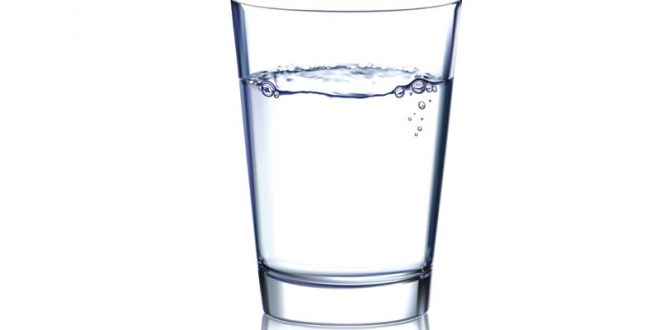 POGLEDAJ.  KAKVE  JE  BOJE  VODA? POMIRIŠI.  IMA  LI  VODA  MIRIS?PROBAJ.   IMA  LI  VODA  OKUS?VODA  JE  TEKUĆINA  BEZ  BOJE,  OKUSA   I  MIRISA.AKO  SI  TAKO  ODGOVORIO, PRAVI  SI  ISTRAŽIVAČ.ISTRAŽIVAČI  RADE  POKUS  KAKO  BI  PRONAŠLI  ODGOVORE  NA  POSTAVLJENA  PITANJA.IGRAJ  SE  ISTRAŽIVAČA :POKUSPRIBOR : DVIJE ČAŠE, DVIJE ŽLICE, ŠEĆER, SOL, VODAPOSTUPAK: U OBJE  ČAŠE  ULIJ  VODU.                     U JEDNU ČAŠU STAVI ŽLICU ŠEĆERA, A U DRUGU SOLI.                     PROMIJEŠAJ.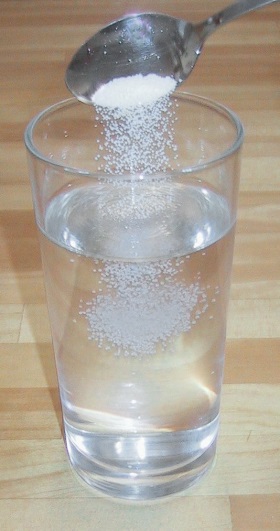 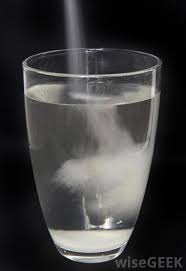 OTAPAJU  LI  SE  ŠEĆER  I  SOL  U  VODI?   _______________NASTALA  JE  OTOPINA.OTOPINA  ŠEĆERA  IMA ____________________________ OKUS.OTOPINA  SOLI  IMA  ______________________________ OKUS.ZAKLJUČAK : VODA OTAPA  SOL I  ŠEĆER.POKUSPRIBOR : ČAŠA, VODA,  ULJE, ŽLICAPOSTUPAK : U ČAŠU  S  VODOM  STAVI  ŽLICU  ULJA  I  PROMIJEŠAJ.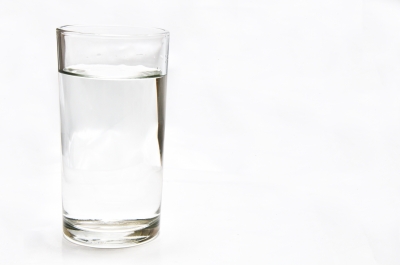 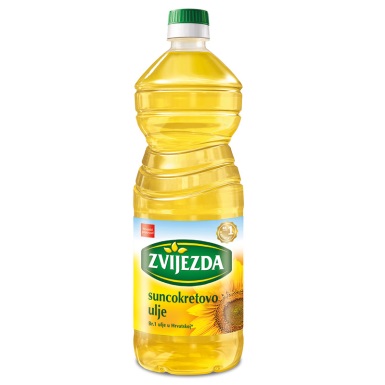 OTAPA  LI  SE  ULJE  U  VODI?  _______________________________ .ZAKLJUČAK : U  VODI  SE  NE  OTAPAJU  SVE  TVARI.POKUSPRIBOR : PLASTIČNA ČAŠA,  VODAPOSTUPAK : U  PLASTIČNU  ČAŠU  NATOČI VODU PA JU  STAVI  U                      ŠKRINJU  ZA  ZAMRZAVANJE.  OSTAVI  JU  TAMO  5-6                       SATI.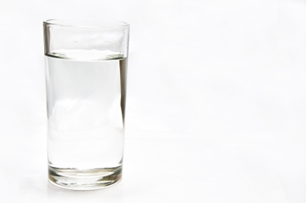 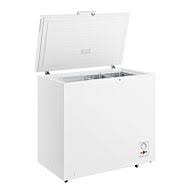 VODA  SE  PRETVORILA  U                                        a) LED                     b) VODENU  PARU.ČAŠU  KOJU  SI  IZVADIO  IZ  ŠKRINJE  OSTAVI  2-3  SATA  NA  SOBNOJ  TEMPERATURI.  POGLEDAJ.LED  SE  PRETVORIO  UVODENU  PARU          b)  VODU.ZAKLJUČAK :  VODA  MIJENJA  SVOJE  STANJE. MOŽE  SE  PRETVORITI                                      U  LED  PA  OPET  U  VODU.